Unit 7 Lesson 6: Compose and Decompose 10 with Pattern BlocksWU Choral Count: Practice Counting by 10 (Warm up)Student Task Statement1 Diego’s ShapeStudent Task StatementDiego built a shape with 10 pattern blocks.
He only used squares and triangles.How many square pattern blocks did Diego use?
Then how many triangle pattern blocks did Diego use?Expression: _________________________________2 Many Ways to Make 10Student Task Statement3 Introduce Shake and Spill, Cover (up to 10)Student Task Statement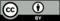 © CC BY 2021 Illustrative Mathematics®